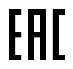 ИП Шаршуков И.М.2020RiaPark.ruРиаПаркАВТОМАТ ПРОДАЖИ  ЖЕТОНОВ ПАСПОРТРУКОВОДСТВО ПО ЭКСПЛУАТАЦИИ202010. Свидетельство о приёмке- 11 -8.       Возможные неисправности и методы их устранения	Автомат подключен к сети, но нет питания.Проверьте предохранитель в клемме подключения сетевого шнура, на задней панели автоматаПринимает купюры, прописывает сумму, но жетоны не выдает:Слышно работу двигателя- проверьте наличие жетонов в хоппере 2. Не слышно работу двигателя - проверьте наличие посторонних предметов в бункере, для этого извлеките все жетоны из хоппера и посмотрите не мешает ли ничего вращению двигателя.Принимает купюры, но при нажатии на кнопку, выдает жетоны, не уменьшая счетПричина: несоответствии настройки диаметра жетонаУстранение: снять бокс для жетонов, открутив 2 крепежных винта. Ослабив винты на планке выхода жетона. Перемещаем планку вверх или вниз в зависимости от того увеличиваем мы или уменьшаем. Поднимаем планку до тех пор, пока жетон при выдаче не коснется упорного колеса, которое в свою очередь откроет датчик. Возможно для этого придется переставить болты на другие посадочные места. Для этого откручиваются 4 крепежных винта по углам и переставляются гайки в новые посадочные места. Представлено на рисунке.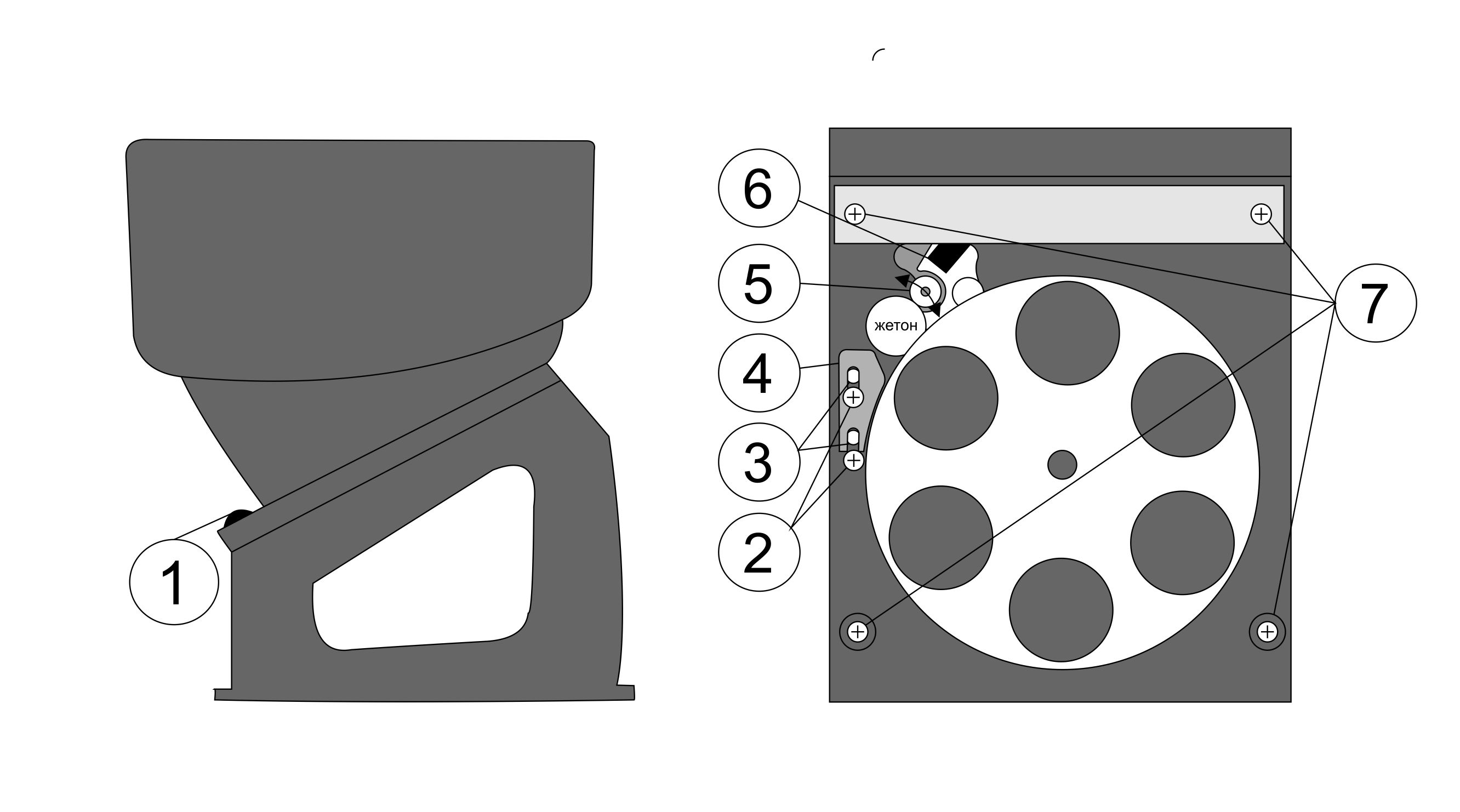 Условные обозначения:1 – 2 крепежных винта на боксе2 – винты на планке выхода 3 – посадочные места4 – планка выхода 5 – упорное колесико6 – датчик 7 – 4 крепежных винта Во время настроек питание должно быть включеноВо время исправления неисправности питание должно быть обязательно выключено!ВНИМАНИЕНастоящий паспорт совмещен с руководством по эксплуатации, предназначен для изучения правильной и безопасной эксплуатации детского игрового автомата ГОСТ Р 50897-96 и распространяется на оборудование выполненное по ТУ 28.99.32 – 001 – 0172515535 – 2019СОДЕРЖАНИЕНазначение изделия ……………………………………………….………………..………  4Характеристики .......................................……….………………….………………………  4Описание изделия …………………………………………………………………………..  4Обслуживание изделия …………………………………………………………….………  5Комплектность…………………………………………………………………..………….  5Сроки службы, хранения и гарантии изготовителя  ………………………….…………  5Руководство по эксплуатации  ……………………………………………………………  6Возможные неисправности и методы их устранения  ………………………….…….…  8Свидетельство о приёмке  …………………………………….……………….…………  11Назначение изделияАвтомат продажи жетонов (далее — автоматы) – однородная продукция, предназначенная для продажи жетонов для игровых автоматов или аттракционов.Используемая в качестве вспомогательного оборудования для развлечения в местах культурно-зрелищных центров, отдыха, аттракционных комплексах и т.п.Обозначение изделия – «Разменный автомат».Изделие изготовлено в соответствии с ТУ 28.99.32 – 001 – 0172515535 – 2019.ХарактеристикиОписание изделияРазменный Автомат «Жетоны» вспомогательный автомат для продажи жетонов по запрограммированному алгоритму.Включение оборудования осуществляется тумблеров на задней панели автомата, возле сетевого шнура.              На передней панели имеется табло, с двумя четырехразрядными цифрами. Верхняя – Кредит (на ней высвечивается сумма внесенных денег) и жетоны,(количество жетонов к получению).             В режиме ожидания на табло высвечивается «0». Для размена необходимо вставить купюроприемник купюру, после этого сумма появится на табло, и на нижней строчке число жетонов для получения. После нажатия кнопки, либо спустя непродолжительное время (опция настраивается) в окошко выпадут жетоны.             На табло снова появится «0»- 4-Для настройки параметров платы управления необходимо нажать кнопку “Set”, после первого нажатия на экране высветится значение остатка жетонов, через 30 секунд или после второго нажатия кнопки “Set” на индикатор будет выведен счётчик выданных жетонов. Ещё через 30 секунд или после третьего нажатия кнопки “Set” на индикатор будет выведен счётчик выданных бонусных жетонов. Дальнейшее нажатие кнопки “Set” позволит перейти к просмотру и изменению параметров платы управления.Для перехода между параметрами необходимо так же нажимать кнопку “Set”.Значения параметров отображаются по порядку в соответствии с их номерами, после отображения последнего значения параметра снова отобразится первый.На экране значение параметра будет отображаться на нижних сегментах, номер отображаемого параметра высвечивается на верхних сегментах.Для изменения значения параметра, необходимо при отображении соответствующего параметра нажать кнопку “+” для увеличения, или “-” для уменьшения значения. Если в режиме просмотра параметров в течение 30 секунд не была нажата ни одна клавиша, то программа автоматически вернётся в режим ожидания, при этом если были внесены изменения в значение последнего просматриваемого параметра, то эти изменения не сохранятся. Запись в энергонезависимую память изменённого значения параметра происходит только при переходе к следующему параметру.Приращение всех параметров происходит на фиксированное значение – 1.	Счётчик выданных жетонов хранит общее число выданных жетонов. Максимальное значение счётчика – 65535. При превышении значением счётчика максимума, значение обнуляется.	Счетчик остатка жетонов хранит программно контролируемое значение остатка жетонов в хоппере. Это значение корректируется после каждой операции размена и после изменения значения через параметры 6 и 10. Этот счётчик позволяет останавливать работу при снижении остатка жетонов в хоппере, параметр 9.	Счётчик выданных бонусных жетонов хранит число выданных бонусных жетонов. Максимальное значение счётчика – 65535. При превышении значением счётчика максимума, значение обнуляется.При включении платы управления начинается тестирование индикаторов, после чего последовательно с интервалом 3 секунды выводятся значения счётчика остатка жетонов, счётчика выданных жетонов и счётчика выданных бонусных жетонов.- 9 –При наличии каких-либо ошибок устанавливается активный уровень на линиях запрета приёма купюр и монет. При этом нижний индикатор отображает код ошибки.-8-Обслуживание изделияК обслуживанию установки допускаются лица, достигшие 18-ти летнего возраста, ознакомленные с устройством и работой установки и прошедшие инструктаж по технике безопасности в установленном порядке.Конструкция установки обеспечивает безопасную работу персонала.Перед вводом установки в эксплуатацию необходимо проверить отсутствие нарушений изоляции сетевых и нагрузочных проводов.В ежесменное техническое обслуживание входят следующие основные работы: •	Устранение обнаруженных дефектов (при необходимости).•	Контроль рабочих параметров  Изделие состоит из электрических, механических и декоративных частей с лакокрасочным покрытием. Изделие надежно в работе и в серьезном обслуживании не нуждается. При неправильной работе монетоприемника/жетоноприемника следует проверить наличие подаваемого на него питающего напряжения (+12в). Следует обратить на отсутствие загрязнений и засора канала монетоприемника/жетоноприемника бумажками и монетами. Необходимо один раз в 6 месяцев производить осмотр и своевременную замену расходных материалов.Комплектность•	Разменный автомат «Жетоны»…….…………….…,………………………..……… 1 шт.•	Сетевой кабель…………………………………………………………………….….. 1 шт.•	Сопроводительные документы, комплект	………………………….………………..1 шт.Сроки службы, хранения и гарантии изготовителяГарантийный срок хранения предшествует гарантийному сроку эксплуатации. По истечении гарантийного срока хранения он продлевается за счет уменьшения гарантийного срока эксплуатации. Ввод изделия в эксплуатацию считается день реализации автомата. При хранении автомата после реализации на него распространяется гарантийный срок эксплуатации.Гарантийный срок хранения 12 месяцев при условии хранения в части воздействия климатических факторов – по ГОСТ 15150, группа 1(Л), климатическое исполнение УХЛ 4. В в интервале температур от +1 до + 45 оСи  влажности 80%.Гарантийный срок хранения 12 месяцев при условии хранения в части воздействия климатических факторов – по ГОСТ 15150, группа 1(Л), климатическое исполнение УХЛ 4. В в интервале температур от +5 до + 38 оСи  влажности 80%. И при отсутствии воздействия прямых солнечных лучейСрок службы автомата– 5 лет.Данные гарантии не распространяются на комплектующие изделия поврежденные, вследствие эксплуатации.- 5 -Руководство по эксплуатации	Подготовка автомата к использованиюИспользуя регулируемые ножки установить оборудование в помещении, где она будет эксплуатироваться. Провести внешний осмотр установки. Особое внимание уделить состоянию блока электропитания, разъемов, целостности.Присоединить кабель электропитания к сети электроснабжения помещения. Для подключения автомата использовать заземленные розетки.Аппарат может находиться в режиме настройки или в рабочем режиме.Внимание! Эксплуатация изделия должна осуществляться только в помещениях при температуре окружающего воздуха от +5оС до +38оС при относительной влажности 80%.Во время работы изделия запрещается прикасаться к кабелю питания.Внешний вид управляющей платы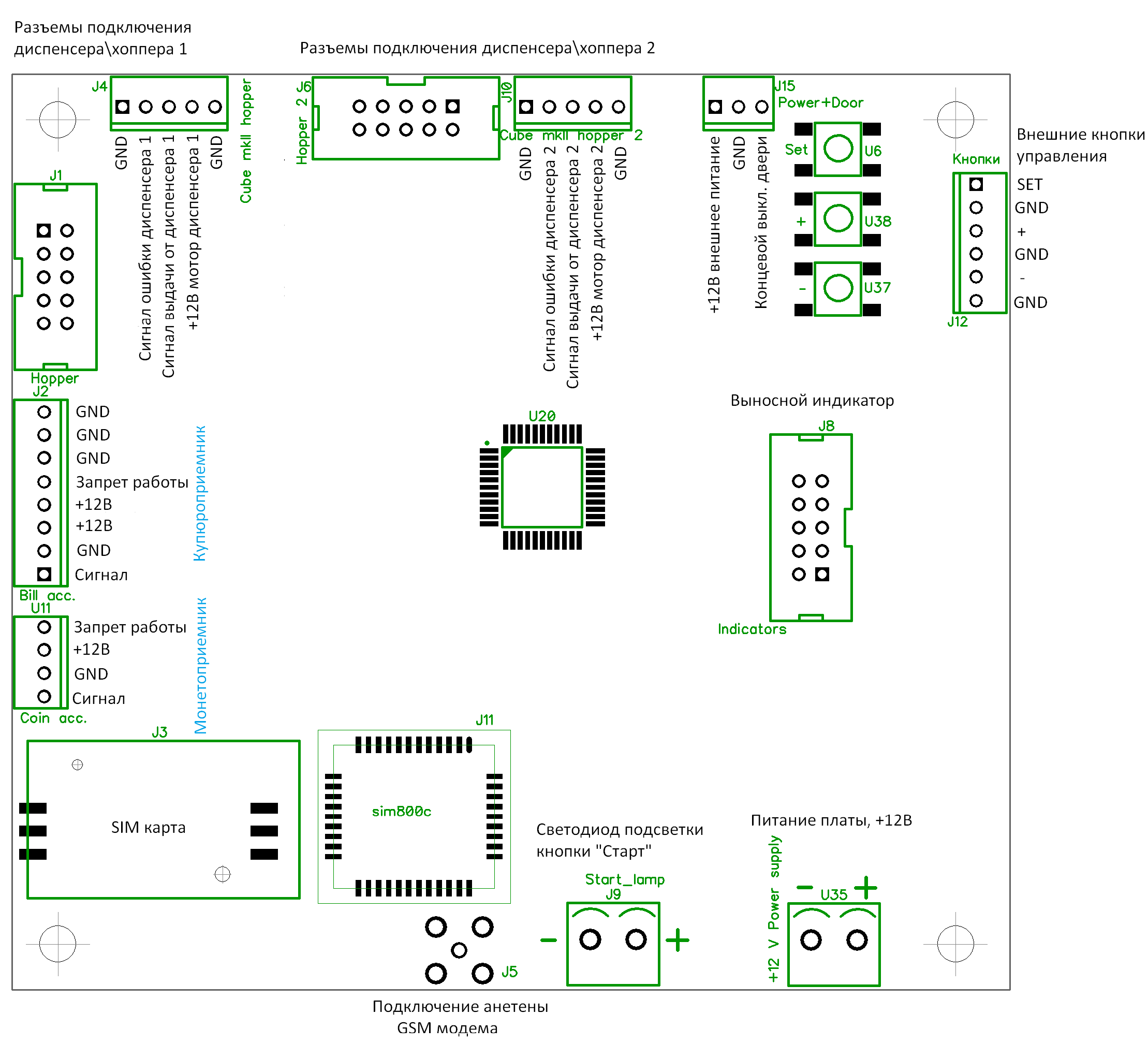 Настройка -6--7-Игровой автоматИгровой автоматИгровой автоматРазменный аппаратРазменный аппаратРазменный аппарат№№наименование изделиянаименование изделиянаименование изделияобозначениеобозначениеобозначениесерийный номерсерийный номеризготовлен и принят в соответствии с обязательными требованиями государственных  стандартов и признан годным к эксплуатации.изготовлен и принят в соответствии с обязательными требованиями государственных  стандартов и признан годным к эксплуатации.изготовлен и принят в соответствии с обязательными требованиями государственных  стандартов и признан годным к эксплуатации.изготовлен и принят в соответствии с обязательными требованиями государственных  стандартов и признан годным к эксплуатации.изготовлен и принят в соответствии с обязательными требованиями государственных  стандартов и признан годным к эксплуатации.изготовлен и принят в соответствии с обязательными требованиями государственных  стандартов и признан годным к эксплуатации.изготовлен и принят в соответствии с обязательными требованиями государственных  стандартов и признан годным к эксплуатации.изготовлен и принят в соответствии с обязательными требованиями государственных  стандартов и признан годным к эксплуатации.изготовлен и принят в соответствии с обязательными требованиями государственных  стандартов и признан годным к эксплуатации.изготовлен и принят в соответствии с обязательными требованиями государственных  стандартов и признан годным к эксплуатации.Начальник ОТКНачальник ОТКНачальник ОТКМПМПМПличная подписьличная подписьличная подписьрасшифровка подписирасшифровка подписичисло, месяц, годчисло, месяц, годПараметрЗначениеЭлектропитаниеоднофазный переменный ток частотой 500,5 Гц, напряжением 220 ВПотребляемая электрическая мощность в режиме ожидания, не более, Вт.ч,50Потребляемая электрическая мощность в режиме игры, не более, Вт.ч,80Габаритные размеры (ДхШхВ), мм, не более:350х350х140Масса без упаковки, кг3024Стоимость жетона для 2 канала, имп12551Количество импульсов необходимых для приобретения одного жетона для 2 канала25Минимальное число жетонов к продаже для 2 канала1101Минимальное число жетонов к продаже для 2 канала26Отправка SMS при отключении питания0700-отключает отправку SMS1-номер 12 — номер 23- номера 1 и 24- номер 35-номера 1,36 — номера 2,37 — номера 1,2,327Отправка SMS при вскрытии07028Отправка SMS при наличии ошибок хопперов07029Режим счетчика импульсов0300Значение 11 активирует режим счетчика импульсов отключая функционал разменного аппарата.Значение 10 отключает функционал GSM модема.30Ячейка памяти счетчика0100Память имеет ограниченный ресурс циклов записи. При отказе работы счетчика необходимо сменить используемую ячейку памяти.  31Прекращать  работу после  заданного числа неудачных попыток110332Память не выданных жетонов0100033Отображать коды состояния работы с модемом010 — не отображать1 - отображать34Дополнительный вход монетоприемника02550 —  хоппер 2 работает в обычном режиме1...100 - линия «сигнал» хоппера 2 работает в режиме монетоприемника. Значение параметра 34 задает множитель импульсов.Назначение индикаторовНазначение индикаторовНазначение индикаторовРежимВерхний индикаторНижний индикаторОжиданияКредитРасчётное число жетоновОшибкаКредитКод ошибкиНастройки№ параметраЗначение параметраКоды ошибокКоды ошибок1Недостаточно жетонов, (программный контроль)2Ошибка хоппера3Хоппер пуст№ПараметрМинМаксЗаводскоеПримечания1Пересчёт остатка жетонов в хоппере---При нажатии кнопки «+» произойдёт пересчёт жетонов в хоппере2Загружено жетонов\Контролировать остаток, х 10 шт025510Число жетонов загруженных в хоппер. Т.е. 10 соответствует 100 жетонам, 0 — отключает программный контроль остатка жетонов3Провести инкассацию (Записать параметр 2 в память)0100 — ничего не делать, 1 — Добавить к остатку жетонов  число жетонов заданных   параметром 2 * 102 — Вычесть от остатка жетонов  число жетонов заданных параметром 2 * 103 — Сбросить остаток жетонов в ноль4 — Задать остаток жетонов равным значению параметра 2 * 104Стоимость жетона, имп12551Количество импульсов необходимых для приобретения одного жетона5Множитель купюр12551Стоимость одного импульса заданная в купюроприёмнике6Множитель монет12551Стоимость одного импульса заданная в монетоприёмнике7Предел получения бонуса, имп025500 - нет бонусных жетонов.  Предел получения бонусов.8Пределполучениябонуса, имп010000 - нет бонусных жетонов.  Предел получения бонусов. Сотни.9Минимальное число жетонов02551Минимальное количество жетонов при котором останавливается приём купюр.10Активный уровень выхода упр. Двигателем0110 - высокий, 1 – низкий11Активный уровень входа «хоппер пуст»0100 — НЗ, 1 — НР. Активация входа осуществляется соединением с GND12Активный уровень входа «ошибка хоппера»0110 — НЗ, 1 — НР. Активация входа осуществляется соединением с GND13Активный уровень выхода «Запрет приёма монет»0100 - высокий, 1 — низкий14Активный уровень выхода «Запрет приёма купюр»0100 - высокий, 1 — низкий15Зона не чувствительности после вкл. Двигателя, х 10 мС010051 - соответствует 10 мС. Необходима для устранения помех возникающих при включении мотора хоппера.16Задержка останова двигателя, х 10 мС010051 - соответствует 10 мС. Необходима для полной выдачи жетона из хоппера.17Останов мотора после, сек1205Время, после которого останавливается мотор, если не получен сигнал выдачи жетона.18Хранить кредит, мин06000 - не обнулять кредит. Период времени, в течение которого сохраняется остаток после обменной операции19Обнулить кредит после неудачной попытки0100 - не обнулять кредит. 20Отображать счётчики при включении01001При включении данного параметра на дисплее после подачи питания сначала отображается значение остатка жетонов, а затем счётчик выданных жетонов.Каждое значение отображается в течение 3-х секунд.79 - сброс счетчиков.21Минимальное число жетонов к продаже1101Минимальное число жетонов к продаже22Импульсный режим работы хоппера без подтверждения выдачи01023Ожидать нажатия кнопки СТАРТ011Выдавать жетоны только после нажатия кнопки старт